Сумська міська радаВиконавчий комітетРІШЕННЯвід  29.01.2018  № 60З метою здійснення заходів, спрямованих на запобігання та ліквідацію наслідків надзвичайних ситуацій та надання термінової допомоги населенню, враховуючи необхідність накопичення місцевого матеріального резерву           м. Суми для запобігання і ліквідації наслідків надзвичайних ситуацій у 2018 році, керуючись частиною першою статті 52 Закону України «Про місцеве самоврядування в Україні», виконавчий комітет Сумської міської ради В И Р І Ш И В:1.  Внести зміни до рішення виконавчого комітету Сумської міської ради від 22.11.2017 № 623 «Про створення та використання місцевого матеріального резерву м. Суми для запобігання і ліквідації наслідків надзвичайних ситуацій, визначення та затвердження його номенклатури, обсягів та місця розміщення» виклавши пункт 4 рішення у новій редакції, а саме: «4. Затвердити Графік створення та накопичення місцевого матеріального резерву м. Суми для запобігання і ліквідації наслідків надзвичайних ситуацій на 2018 рік згідно з додатком 3».2.  Додаток 3 до рішення викласти в новій редакції згідно з додатком до даного рішення.3. Відділу протокольної роботи та контролю Сумської міської ради (Моша Л.В.) оприлюднити дане рішення на офіційному веб - сайті Сумської міської ради.Міський голова                                                                                О.М. ЛисенкоПетров 70 10 02Розіслати: згідно  зі списком розсилки             Додаток 
до рішення  виконавчого комітету                                                                           від 29.01.2018  № 60 ГРАФІК створення  та накопичення місцевого матеріального резерву для запобігання і ліквідації наслідків надзвичайних ситуацій на 2018 рікНачальник відділу з питань надзвичайних  ситуацій та цивільного  захисту населенняСумської міської ради                                                                                   А.Є. Петров                                                                                                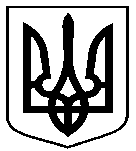 Про внесення змін до рішення виконавчого комітету Сумської міської ради від 22.11.2017 № 623 «Про створення та використання місцевого матеріального резерву м. Суми для запобігання і ліквідації наслідків надзвичайних ситуацій, визначення та затвердження його номенклатури, обсягів та місця розміщення»№ з/пНайменування матеріальних цінностейКількістьСума (тис. грн)I. Речове майноI. Речове майноI. Речове майно1Намет УСБ-561 шт25,02Намет УСТ-561 шт18,03Печі для обігріву твердопаливні з комплектом труб5 шт20,0II. Будівельні матеріалиII. Будівельні матеріалиII. Будівельні матеріали4Шифер 8-ми хвильовий500 шт53,55Цвяхи (50,70,100, 120,150мм)0,1 тн1,26Мішки для піску1000 шт3,57Цегла10 тис. шт30,08Цемент М4001 тн1,69Руберойд100 рул.7,010Брезент100 п.м7,111Плівка поліетиленова200 п.м2,812Пісок5 тн0,913Щебінь8 тн2,614Електроди0,1 тн4,1III. Предмети першої необхідностіIII. Предмети першої необхідностіIII. Предмети першої необхідності15Мило0,1 тн1,816Сірники500 коробок0,217Свічки1,0 тис шт5,5IV. Паливно-мастильні матеріалиIV. Паливно-мастильні матеріалиIV. Паливно-мастильні матеріали18Бензин А-923000 л69,019Дизельне пальне2000 л42,020Мастила для бензинових двигунів200 л6,221Мастила для дизельних двигунів200 л6,122Мастила для гідравлічних систем5 л2,6V. Засоби малої механізаціїV. Засоби малої механізаціїV. Засоби малої механізації23Мотопомпа1 к-т14,524Домкрат гідравлічний2 шт16,425Лебідка ручна2 шт2,026Лопати штикові20 шт1,327Лопати совкові20 шт1,428Лом звичайний20 шт1,229Сокира теслярська20 шт3,130Відра20 шт1,331Пилка поперечна20 шт2,032Молоток слюсарний20 шт1,033Багри пожежні5 шт0,534Ножиці для дроту5 шт0,535Зварювальний апарат1 шт3,836Бензопила5 шт5,3VI. Засоби РХБ захистуVI. Засоби РХБ захистуVI. Засоби РХБ захисту37Протигази ГП – 730 шт27,638Промислові коробки до протигазів30 шт21,539Костюм типу Л-110 шт6,5VII. Засоби зв’язкуVII. Засоби зв’язкуVII. Засоби зв’язку40Індивідуальні радіостанції5 к-т7,541Сигнально - гучномовні пристрої5 шт4,3VІІІ. Засоби рятування на водіVІІІ. Засоби рятування на водіVІІІ. Засоби рятування на воді42Жилет рятувальний10 шт4,043Коло рятувальне10 шт10,0ІХ. Медичне майноІХ. Медичне майноІХ. Медичне майно44Ноші медичні10 шт7,0               Всього:   (тис. грн)                                                                             453,4                Всього:   (тис. грн)                                                                             453,4                Всього:   (тис. грн)                                                                             453,4                Всього:   (тис. грн)                                                                             453,4 